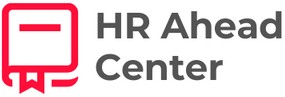 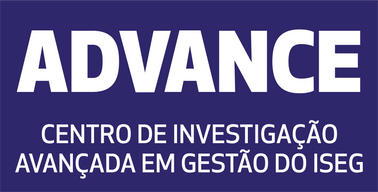 FICHA DE INSCRIÇÃOH R	A h e a d	C e n t e rC e n t r o	d e	I n v e s t i g a ç ã o	e m	R HIdentificação
Nome:			Estabelecimento de Ensino:			Curso:		Ano:		Áreas de Interesse em RH:			

_____________________________________________________________________________
Dados de ContactoEndereço:_____________________________________________________________________  

Código postal*: ______________________________________________________________________                                                                                                                      

Telefone*:			 

E-mail*: _____________________________________________________________________________